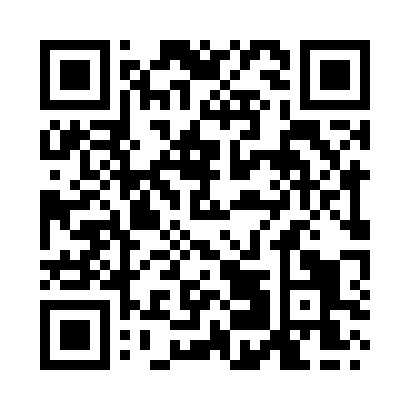 Prayer times for Newton Aycliffe, County Durham, UKMon 1 Jul 2024 - Wed 31 Jul 2024High Latitude Method: Angle Based RulePrayer Calculation Method: Islamic Society of North AmericaAsar Calculation Method: HanafiPrayer times provided by https://www.salahtimes.comDateDayFajrSunriseDhuhrAsrMaghribIsha1Mon2:534:351:106:549:4511:282Tue2:534:361:106:549:4511:283Wed2:544:371:116:549:4411:274Thu2:544:381:116:539:4411:275Fri2:554:391:116:539:4311:276Sat2:554:401:116:539:4211:277Sun2:564:411:116:539:4211:268Mon2:564:421:116:529:4111:269Tue2:574:431:126:529:4011:2610Wed2:584:441:126:519:3911:2511Thu2:584:451:126:519:3811:2512Fri2:594:471:126:509:3711:2413Sat3:004:481:126:509:3611:2414Sun3:014:491:126:499:3511:2315Mon3:014:511:126:499:3311:2316Tue3:024:521:126:489:3211:2217Wed3:034:531:136:489:3111:2218Thu3:044:551:136:479:3011:2119Fri3:044:561:136:469:2811:2020Sat3:054:581:136:459:2711:2021Sun3:064:591:136:459:2511:1922Mon3:075:011:136:449:2411:1823Tue3:085:031:136:439:2211:1724Wed3:085:041:136:429:2111:1725Thu3:095:061:136:419:1911:1626Fri3:105:081:136:409:1711:1527Sat3:115:091:136:399:1611:1428Sun3:125:111:136:389:1411:1329Mon3:125:131:136:379:1211:1230Tue3:135:141:136:369:1011:1131Wed3:145:161:136:359:0811:10